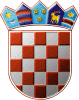 REPUBLIKA HRVATSKAOPĆINSKO IZBORNO POVJERENSTVOOPĆINE DRAGALIĆKLASA: 013-03/21-02/02URBROJ: 2178/27-21-1DRAGALIĆ, 30. travnja 2021.Na osnovi članka 116., u svezi članka 22. Zakona o lokalnim izborima („Narodne novine“, broj 144/12, 121/16, 98/19, 42/20, 144/20 i 37/21), Općinsko izborno povjerenstvo Općine DRAGALIĆ, odlučujući o prijedlogu kandidature predlagatelja SOCIJALDEMOKRATSKA PARTIJA HRVATSKE - SDP, utvrdilo je i prihvatilo PRAVOVALJANU KANDIDATURUZA IZBOR ZAMJENIKA OPĆINSKOG NAČELNIKA OPĆINE DRAGALIĆIZ REDA PRIPADNIKA SRPSKE NACIONALNE MANJINEKandidat: RADE BOSANAC; SRBIN; POLJANE, POLJANE 85; rođ. 24.02.1957.; OIB: 96442533903; MREPUBLIKA HRVATSKAOPĆINSKO IZBORNO POVJERENSTVOOPĆINE DRAGALIĆKLASA: 013-03/21-02/01URBROJ: 2178/27-21-1DRAGALIĆ, 30. travnja 2021.Na osnovi članka 116., u svezi članka 22. Zakona o lokalnim izborima („Narodne novine“, broj 144/12, 121/16, 98/19, 42/20, 144/20 i 37/21), Općinsko izborno povjerenstvo Općine DRAGALIĆ, odlučujući o prijedlogu kandidature predlagatelja SAMOSTALNA DEMOKRATSKA SRPSKA STRANKA - SDSS, utvrdilo je i prihvatilo PRAVOVALJANU KANDIDATURUZA IZBOR ZAMJENIKA OPĆINSKOG NAČELNIKA OPĆINE DRAGALIĆIZ REDA PRIPADNIKA SRPSKE NACIONALNE MANJINEKandidatkinja: RANKA MILOJKOVIĆ; SRPKINJA; DRAGALIĆ, KRALJA ZVONIMIRA 99; rođ. 06.02.1958.; OIB: 92898613413; ŽREPUBLIKA HRVATSKAOPĆINSKO IZBORNO POVJERENSTVOOPĆINE DRAGALIĆKLASA: 013-03/21-02/03URBROJ: 2178/27-21-1DRAGALIĆ, 30. travnja 2021.Na osnovi članka 116., u svezi članka 53. točke 4. Zakona o lokalnim izborima („Narodne novine“, broj 144/12, 121/16, 98/19, 42/20, 144/20 i 37/21), Općinsko izborno povjerenstvo Općine DRAGALIĆ, sastavilo je i objavljuje ZBIRNU LISTUPRAVOVALJANIH KANDIDATURAZA IZBOR ZAMJENIKA OPĆINSKOG NAČELNIKA OPĆINE DRAGALIĆIZ REDA PRIPADNIKA SRPSKE NACIONALNE MANJINEKandidat: RADE BOSANACSOCIJALDEMOKRATSKA PARTIJA HRVATSKE - SDPKandidatkinja: RANKA MILOJKOVIĆSAMOSTALNA DEMOKRATSKA SRPSKA STRANKA - SDSSSOCIJALDEMOKRATSKA PARTIJA HRVATSKE - SDPPREDSJEDNIKMARIO ŽAKIĆ, v.r.SAMOSTALNA DEMOKRATSKA SRPSKA STRANKA - SDSSPREDSJEDNIKMARIO ŽAKIĆ, v.r.PREDSJEDNIKMARIO ŽAKIĆ, v.r.